О результатах выборов депутатов Верховного Совета Республики Хакасия восьмого созыва по одномандатному избирательному округу № 20 На основании протокола № 1 окружной избирательной комиссии о результатах выборов по одномандатному избирательному округу № 20, руководствуясь статьей 65 Закона Республики Хакасия от 28 июня 2012 года № 50-ЗРХ «О выборах депутатов Верховного Совета Республики Хакасия»,  территориальная избирательная комиссия Бейского района постановила:Признать выборы депутатов Верховного Совета Республики Хакасия восьмого созыва по одномандатному избирательному округу № 20 состоявшимися, результаты выборов – действительными. Признать избранным депутатом Верховного Совета Республики Хакасия восьмого созыва по одномандатному избирательному округу № 20 Лямкина Алексея Николаевича, получившего наибольшее по сравнению с другими зарегистрированными кандидатами число голосов избирателей, принявших участие в голосовании.Известить избранного депутата Верховного Совета Республики Хакасия восьмого созыва Лямкина Алексея Николаевича о необходимости представления в территориальную избирательную комиссию Бейского района копии приказа (иного документа) об освобождении его от обязанностей, несовместимых со статусом депутата Верховного Совета Республики Хакасия, либо копии документа, удостоверяющего подачу заявления об освобождении от указанных обязанностей, не позднее 16 сентября 2023 года.Опубликовать настоящее постановление в районной газете «Саянская заря», разместить в разделе «территориальная избирательная комиссия» на официальном сайте Бейского района Республики Хакасия в сети Интернет.Председатель комиссии					 	С.Н. МистратовСекретарь комиссии							Т.Н. СлободчукКоличество и распределение избирательных бюллетеней для голосования на выборах в органы местного самоуправления Бейского района Республики Хакасия, назначенных на 10 сентября 2023 годаРЕСПУБЛИКА ХАКАСИЯТЕРРИТОРИАЛЬНАЯ 
ИЗБИРАТЕЛЬНАЯ КОМИССИЯБЕЙСКОГО РАЙОНА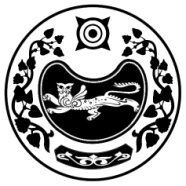 ХАКАС РЕСПУБЛИКАЗЫБЕЯ АЙМАOЫНЫA 
ОРЫНДАOЫТАБЫO КОМИССИЯЗЫХАКАС РЕСПУБЛИКАЗЫБЕЯ АЙМАOЫНЫA 
ОРЫНДАOЫТАБЫO КОМИССИЯЗЫПОСТАНОВЛЕНИЕ ПОСТАНОВЛЕНИЕ ПОСТАНОВЛЕНИЕ 11 сентября 2023 годас. Бея№ 80/504-5Номер участковой избирательной комиссииЧисленность избирателей на 01.07.2023Количество бюллетеней, шт.Количество бюллетеней, шт.Количество бюллетеней, шт.Количество бюллетеней, шт.Номер участковой избирательной комиссииЧисленность избирателей на 01.07.2023Выборы депутатов Совета депутатов Бейского сельсовета Бейского района Республики ХакасияВыборы депутатов Совета депутатов Бейского сельсовета Бейского района Республики ХакасияДосрочные выборы Главы Сабинского сельсовета Бейского района Республики ХакасияДополнительные выборы депутатов Совета депутатов Сабинского сельсовета Бейского района Республики Хакасия Номер участковой избирательной комиссииЧисленность избирателей на 01.07.2023по пятимандатному избирательному округу № 1по пятимандатному избирательному округу № 2Досрочные выборы Главы Сабинского сельсовета Бейского района Республики ХакасияДополнительные выборы депутатов Совета депутатов Сабинского сельсовета Бейского района Республики Хакасия 125419371900---2255990-930--3256898-900--425777-70--5263515500---6265760--750-7266954--900-8267581--550550926898--100100Резерв ТИКРезерв ТИКРезерв ТИК----ИТОГО:ИТОГО:240019002300650